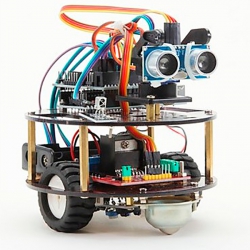 Четверг18 апреляс 16:00 до 17:30Четверг25 апреляс 16:00 до 17:30Четверг2 маяс 16:00 до 17:30Четверг16 маяс 16:00 до 17:30Четверг23 маяс 16:00 до 17:30Четверг30 маяс 16:00 до 17:30